Муниципальное бюджетное общеобразовательное учреждение средняя общеобразовательная школа №5 г. ПавловоСоциальный проект по профилактике детского дорожного травматизма среди школьников. 
 «Путешествие в страну дорожных знаков»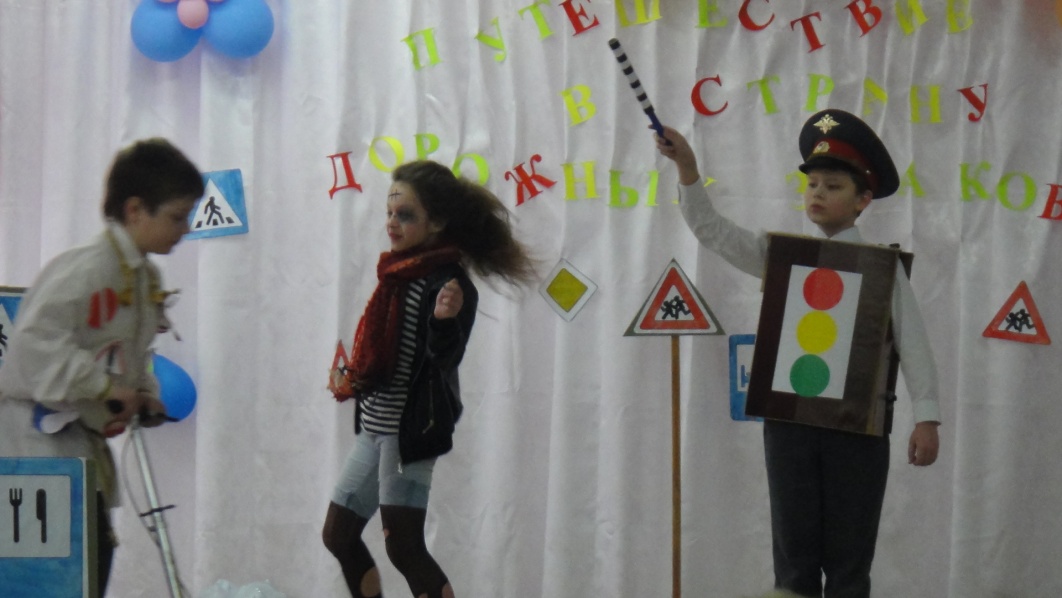 Руководитель проекта:учитель начальных классов высшей категорииКислюнина Н.А.Участники:ученики 3б классадекабрь-февраль 2014-2015  годаСоздание условий для обучения детей правилам дорожного движения,  в свою очередь будет способствовать снижению уровня детского дорожно-транспортного травматизма .Аннотация проектаВ основе ФГОС НОО лежит «системно-деятельностный подход, который предполагает: воспитание и развитие качеств личности, отвечающих требованиям информационного общества, инновационной экономики, задачам построения демократического гражданского общества, толерантности, диалога культур». Одной из наиболее острых на сегодняшний момент проблем является проблема безопасности на дорогах.Одна из причин дорожно-транспортных происшествий - низкая культура участников дорожного движения, их недисциплинированность. Необходимо постоянно развивать в каждом участнике дорожного движения понимание опасности на дороге, целенаправленно разрушать часто встречающиеся иллюзии безопасности. Необходимо продумывать и осуществлять систему постоянного воспитания и обучения  культурному, а значит безопасному поведению на дороге всех возрастных групп населения, начиная с дошкольного возраста.Обоснование проекта:Анкетирования, проведенные учениками 3 «Б» класса среди учащихся   начальной школы, выявили неутешительную картину отношения учащихся  к соблюдению правил дорожного движения.Было проведено анкетирование по следующим вопросам:Знаете ли вы правила дорожного движения;Соблюдаете ли вы и ваши родители правила дорожного движения; Приходилось ли  вам или вашим родным  нарушать правила дорожного движения В результате данного анкетирования была выявлена проблема. С одной стороны учащиеся знают, что правила надо соблюдать, что их нарушение ведет к травмам и гибели людей. С другой стороны – они считают, что возможны некоторые незначительные нарушения правил. Для осознания детьми реальной опасности, грозящей им от нарушения правил дорожного движения, необходимо как можно шире и активнее проводить профилактическую работу.  Для решения проблемы  нужны такие методы и формы работы, которые смогли бы вызвать интерес у ребят. И здесь, очень хорошо подходит метод проектов.  Реализация данного проекта позволит не просто активизировать работу в данном направлении, а включить в нее самих учащихся, так как дети больше доверяют своим сверстникам в силу психологических особенностей своего возраста. Само участие школьников в работе данного проекта станет средством воспитания активной жизненной позиции по отношению к негативным социальным явлениям, к каким относится нарушение ПДД. К реализации проекта будут привлечены: телевидение, работники ГИБДД, родители, ученики первых классов нашей школы и воспитанники детского сада, так как начинать работу по профилактике ПДД необходимо как можно раньше.Цель проекта: создание условий для формирования у учащихся  знаний о правилах дорожного движения и профилактики детского дорожного травматизма среди школьников. Задачи проекта:• Образовательные: 
активизация интереса к ПДД через игровую деятельность; 
формирование умений применять полученные знания в нестандартной ситуации; 
формирование умений выбирать рациональные способы выполнения работы; 
закрепление правил дорожного движения; 
формирование умений коллективной работы. 
• Воспитательные: 
воспитать систему взглядов на окружающий мир; 
воспитать способность следовать нормам поведения; 
воспитать нормы социального поведения детей; привлечь внимание родителей к проблеме нарушений ПДД учащимися
• Развивающие: 
развитие речи, мышления, памяти; 
развитие сенсорной и эмоционально-волевой сфер личности; 
развитие навыков определения опасных дорожных зон и ситуаций; 
развитие умственной деятельности, способности наблюдать, делать выводы, проверять результаты.Описание проекта.Ожидаемые результаты.Уменьшение количества детей, нарушающих ПДД. Формирование у учащихся  проявления негативного отношения к нарушениям ПДД и наличие устойчивой позиции сопротивления нарушениям ПДД. Формирование активности детей при проведении конкурсов и различных мероприятий. Распространение опыта работы в школе. Установление прочных связей в пропаганде безопасности на дорогах с работниками ГИБДД и родителями,  развитие коммуникативных навыков общения, как между детьми внутри коллектива, так и со взрослыми. Укрепление сотрудничества учащихся и родителей. Список литературы:«Проектирование в начальной школе: от замысла к реализации: программа, занятия, проекты/ авт.-сост. М.Ю. Шатилова [ и др. ]. – Волгоград: Учитель, 2013. – 169 с.Внеклассные мероприятия: 1 класс. /Авт. – сост. О.Е.Жиренко, Л.Н. Яровая, Л.П.Барылкина, Т.И. Цыбина, Е.Л.Резенова. – 3-е изд. перераб. и доп. – М.:ВАКО, 2006 г.Дереклеева Н.И. «Справочник классного руководителя. Начальная школа. 1-4 классы. М.: «ВАКО», 2004 г.ПриложениеСценарий мероприятия«Путешествие в страну Дорожных знаков».Музыка из фильма «Там на неведомых дорожках…»Ведущий 1:	Здравствуйте, ребята. Слушайте, послушайте!В Пешеходном царстве,В дорожном государствеСказка эта приключиласьИ сама собой сложилась.Расскажу я вам, ребята,Про старинные дела,И про то, как в наше царствоВдруг Авария пришла.Ведущий 2:	Жил был добрый Светофор. И так чудесно было его правление, и жизнь в его царстве была настолько налаженной, что на дорогах царило полное согласие и взаимопонимание.Выходит Светофор, начинает жезлом регулировать движение.на мотив Песенки про медведей
Где-то на белом свете городок стоит, 
Скоро все дороги транспорт заполонит,
Только ты не бойся, не переживай, 
Правила дорожные с нами изучай! 
Ля-ля-ля-ля-ляСветофор:		Внимание: глядит в упор			На вас трёхглазый светофор – 			Зелёный, красный, жёлтый глаз.			Он каждому даёт приказ.Светофор зажигает красный свет. Из-за спины выходит ребёнок – красный свет.Красный свет:		Хоть у вас терпенья нет,				Подождите: красный свет!				Красный свет нам говорит				Стой! Опасно! Путь закрыт!Зажигается жёлтый свет. Из -за спины выходит ребёнок – жёлтый свет.Жёлтый свет:	Жёлтый свет – предупрежденье:			Жди сигнала для движенья.			Объявляю вас заранее:			Перехода больше нет!			Не спешите,			Посмотрите, посмотрите на меня!			Не спешите,			Подождите до зеленого огня.Зажигается зелёный свет.  Из-за спины выходит ребёнок – зелёный свет.Зелёный свет:	Зелёный свет открыл дорогу:			Переходить ребята могут.			Вот теперь идите смело –			Пешеходам путь открыт!			Проходите, разрешаю,			Не беда, что я один.			Я надежно защищаю-			От трамваем и машин!А давайте с вами поиграем со светофором.ИГРА: «Светофор – красный-желтый-зеленый».Красный - молчим. 5.Желтый - хлопаем.Зеленый - топаем.Песня (мотив “Пусть бегут неуклюже…”)
Пусть бегут неуклюже
Пешеходы по лужам,
А авто ждут зеленый сигнал,
Знает каждый ребенок
Красный свет светофора
Просит, чтоб ты чуток подождал. Припев:
А я шагаю на зеленый,
Всем прохожим я пример,
Зная правила движенья,
На дороге нет проблемВедущий 1:	Но однажды, госпожа Авария решила захватить власть в Дорожном государстве. В это время дети изображают движение машин и пешеходов, Светофор руководит движением под песню «Светофор» Леонтьева. В это время Авария начинает прохаживаться между детьми. Заканчивается музыка, все уходят, Авария остаётся.Авария:		Что за безобразие! Почему это Светофора все уважают, любят, ценят, а меня? Не ценят, не любят, не жалеют, не уважают!  (Во время перечисления загибает пальцы).  Отовсюду гонят! С дороги и то выселили. Все в Пешеходном царстве правила дорожного движения знают! Все в Дорожном государстве правила дорожного движения учат! Тьфу! Аж смотреть противно! А кому они нужны эти правила?!Из зала выходят отрицательные герои.Соловей Разбойник:	Мы ужасные и хитрые создания!				Мы способны на любые злодеяния!Кикиморка:		Даже самая богатая фантазия				Не представит себе наши безобразия!Баба Яга:			Я страшная, вредная Баба Яга,				Со мною всегда костяная нога!Соловей Разбойник:		А я не студент и не школьник,					И вовсе не Айболит,					Я страшный и злой разбойник,					А проще сказать – бандит!					Понял!?Кощей:	А я Бессмертный Кощей,
Не люблю я детей,
Так, что смотрите,
Меня не гневите.
Хором:		Эх, топни, нога,			Да притопни, друга!			Ты не стой на пути,			Коли жизнь дорога!Авария:		Эй, вы! Вы правила дорожного движения знаете?Хором:		Нет!Авария:		Значит. Учите?Хором:		Нет! А зачем они нужны?Авария:		Ой, ребятушки! Вы-то мне и нужны! Я вас везде ищу! Хором:		Зачем это?Авария:		Чтобы гадости делать!Хором:		А, гадости? Это можно!Авария:		Тогда слушайте сюды!Разворачивает Соловья Разбойника, прикрепляет ему на спину «План действий», жестами показывает, что нужно делать.Ведущий:		В это время мимо бежала Мышка-норушка.Выбегает мышка, приседает возле них, слушает.Авария:		Понятно?Хором:		Нет!Авария опять жестами объясняет.Авария:		Теперь понятно!?Хором:		Ага!Авария:		Встречаемся около Светофора в 12.00. Сверим часы.Все достают разные часы.Кощей:		(протирает песочные часы)   Не горят.Баба Яга:		(достаёт будильник и трясёт его, в нём гремят какие-то детали). Точно идут!Кикимрка:		(часы на цепочке, целует их, обнимает)   Миленькие мои. Гламурненькие мои. А тикают –то как: «Тик – так!»Соловей Разбойник:	(оглядывается по сторонам). А где солнце-то?Авария:	Зачем тебе солнце? Соловей разбойник:	(гордо) А у меня – солнечные!Авария:	Ну-ну. Расходимся!Отрицательные персонажи расходятся.Мышка:	Какой ужас! Так вот что задумала авария! Она хочет занять трон Светофора, отобрать его жезл и править дорожной страной. Сколько бед она может натворить. Этого нельзя допустить! Так, к Светофору я не успею (смотрит на свои часы). Побегу к Василисе Премудрой, она нам поможет.Ведущий 2:		Василиса Премудрая, как всегда, была в школе, вела занятия по правилам дорожного движения.Выходит Василиса и герои: девочки и мальчики.Василиса:	 Начинаем урок.Движеньем полон город:		Бегут машины в ряд,		Цветные светофоры		И день и ночь горят.		Шагая осторожно,		За улицей следи		И только там, где можно.		Её переходи!Всё поняли,? Проверим?Девочки и мальчики танцуют и поют частушки (знаки развешены на сцене).Девочка №1:	Чтоб по улицам без страха			Мы с тобой могли ходить.			Нужно правила движения			Непременно изучить.Мальчик №1:	Нам язык дорожных знаков			Облегчает путь любой.			Этот знак всегда нам скажет:			«Дети здесь! Водитель стой!»Девочка №2:	Если этот знак увидел,			Отдохнуть здесь сможешь ты.			Ну а этот знак поможет			Тебе в поисках еды.Мальчик №2:	«Нет пути здесь, нет движения!» - 			Этот знак нам говорит.			Ну а этот скажет строго:			«Осторожно, въезд закрыт!»Девочка №3:	Этот знак – фигура важная,			Означает переход.			И водитель знать обязан:			Остановка его ждёт.Дети исполняют песню « Песня Дорожных Знаков» на мотив песни «Замечательный сосед»)Всем, кому даны колеса,
Передайте наш совет:
Пусть у нас сначала спросят,
Можно ехать или нет.
Мы поможем, мы расскажем
Честь по чести, что и как,
Мы дорогу всем укажем,
Уважайте каждый Знак!
Чтоб машины не спешили,
Шел спокойно пешеход, 
Помогать мы им решили, 
Мы дежурим круглый год.
Самый малый 
Знак Дорожный,
Он стоит не просто так.
Будьте, будьте осторожны,
Уважайте каждый Знак!Дети играют с первоклассникамиБыстрая в городе очень езда Правила знаешь движения? (да) - Вот в светофоре горит красный свет, Можно идти через улицу? (нет) - Ну а зеленый горит? Вот тогда можно идти (да) - Если свет зажегся красный, Значит, двигаться опасно Желтый свет-предупрежденье, Жди сигнала для…(движенья) - Свет зеленый говорит: «проходите, путь…(открыт) - Если ты спешишь в пути Через улицу пройти Там иди, где весь народ Где есть надпись…(переход) Молодцы, ребята!Игра «ЗАПРЕЩАЕТСЯ!» или «РАЗРЕШАЕТСЯ!» (Таблички с надписями)И проспекты и бульвары,Всюду улицы шумны. Проходи по тротуаруТолько с правой стороны!Тут шалить, мешать народу… (хором: Запрещается!)Быть примерным пешеходом… (Разрешается!)Если ты гуляешь просто, Всё равно в перёд гляди,Через шумный перекрёстокОсторожно проходи.Переход при красном свете…(Запрещается!)При зелёном даже детям… ( Разрешается!)Прыгать бегать по дороге… (Запрещается!)А помочь старушке…  (Разрешается!)Стук в дверь. Дети уходят.Василиса:		Кто там?Мышка:		Это я, Мышка-норушка!Василиса:		Заходи. Опаздываешь! Урок давно  начался.Мышка:		Василиса Премудрая! В наше царство опять Авария пробралась. Она подговорила сказочных злодеев – свергнуть Светофора, отобрать его жезл и хочет занять его место.Василиса:		Ай-ай-ай! Но ничего. Есть у меня  средство, чтобы помочь светофору (хлопает в ладоши).Одна из девочек выносит яблоки на подносе.Василиса:		Вот тебе волшебные яблочки. Пусть эти злодеи их съедят, а что дальше будет – увидишь!Все уходят. На улице появляется Светофор. Дети исполняют танец. Бой часов. Под музыку выходят, крадучись, злодеи. Они пробираются к Светофору и отнимают у него жезл. Авария хватает жезл и начинает им размахивать. Начинается столкновение машин. Аварии, движение тормозится. Все отрицательные персонажи бурно веселятся.Авария:		Ура! Мы победили! (Потягивается) Что-то я устала! Пойду, вздремну на троне. А вы (обращается к отрицательным персонажам) не зевайте, меня охраняйте!Хором:	Будет сделано!Авария уходит, садится на трон и засыпает. Отрицательные герои прохаживаются по залу.Баба Яга:		Эй, Соловей Разбойник! Никого не видишь на горизонте?Соловей разбойник:	Никого, Баба Яга!Баба Яга:		А ты, Змей Горыныч?Кощей:		И я никого!Баба Яга:			А ты, Кикиморка?Кикиморка:		(прихорашивается) А, чего? Нет, никого.Баба Яга:		Значит, всё хорошо.Вбегает мышка. Соловей Разбойник хватает её за шиворот.Соловей Разбойник:	Ага, попалась, шпионка!Все герои собираются около Мышки.Мышка:	Я не шпионка, я госпоже Аварии подарок принесла: яблоки! Витамины! Особого сорта! Съешь – и никакие враги тебе не будут страшны!Баба Яга:	Ой, что-то я тебе не верю, серая!Кощей:	Может, она госпожу аварию отравить вздумала? Надо проверить.Кикимрка:		Ага! А ну, давай сюда свои яблочки!Злодеи кусают яблоки. Идёт превращение их в добрых и послушных. Они забирают жезл у Аварии и отдают его светофору. Авария просыпается.Авария:	Караул, ограбили! Ну, ладно, я вам ещё покажу! Я ещё вернусь!Уходит с гордо поднятой головой. На сцену выходят остальные герои.Мышка: А вдруг она действительно вернётся?Светофор:		Она не вернётся, если все люди на свете будут знать и соблюдать правила дорожного движения!Дети читают стихи.Бурлит в движении мостовая:Бегут авто, спешат трамваи.Все будьте правилу верны –Держитесь правой стороны.Где улицу надо тебе перейти,О правиле помни простом:С вниманием налево сперва погляди,Направо взгляни потом.Не висни на машине лучше –Грозит тебе несчастный случай.Напомни ротозею строго:Стоп! Здесь проезжая дорога!Кто так на улице резвится,Потом окажется в больнице.Когда транспорт на дорогеУ обочины стоит,Он обычно закрываетПешеходам общий вид.Грузовик или автобусОбходить опасно.Это каждый пешеход долженЗнать прекрасно!	Пешеход, пешеход!Помни ты про переход!Подземный, наземный,Похожий на зебру.Знай, что только переходОт машин тебя спасёт.Очень важная наука – Правила движения. И должны их соблюдать Все без исключения. Заключительная песня. (Звучит финальная песня на мотив «Голубой вагон») Если вы отправились куда-то в путь
Не забудьте вспомнить ПДД
Соблюдая строго эти правила
Отведете руку вы беде.Припев:Помните, помните
На дороге, в пути
Другом для вас всегда
Служит светофор.
Если зеленый свет
Вспыхнет вдруг, впереди
Смело вперед иди
А машинам стоп!Но а, если красный бойко подмигнет
Непременно ты остановись
Не спеши дружок, прошу не торопись
Огонька зеленого дождись.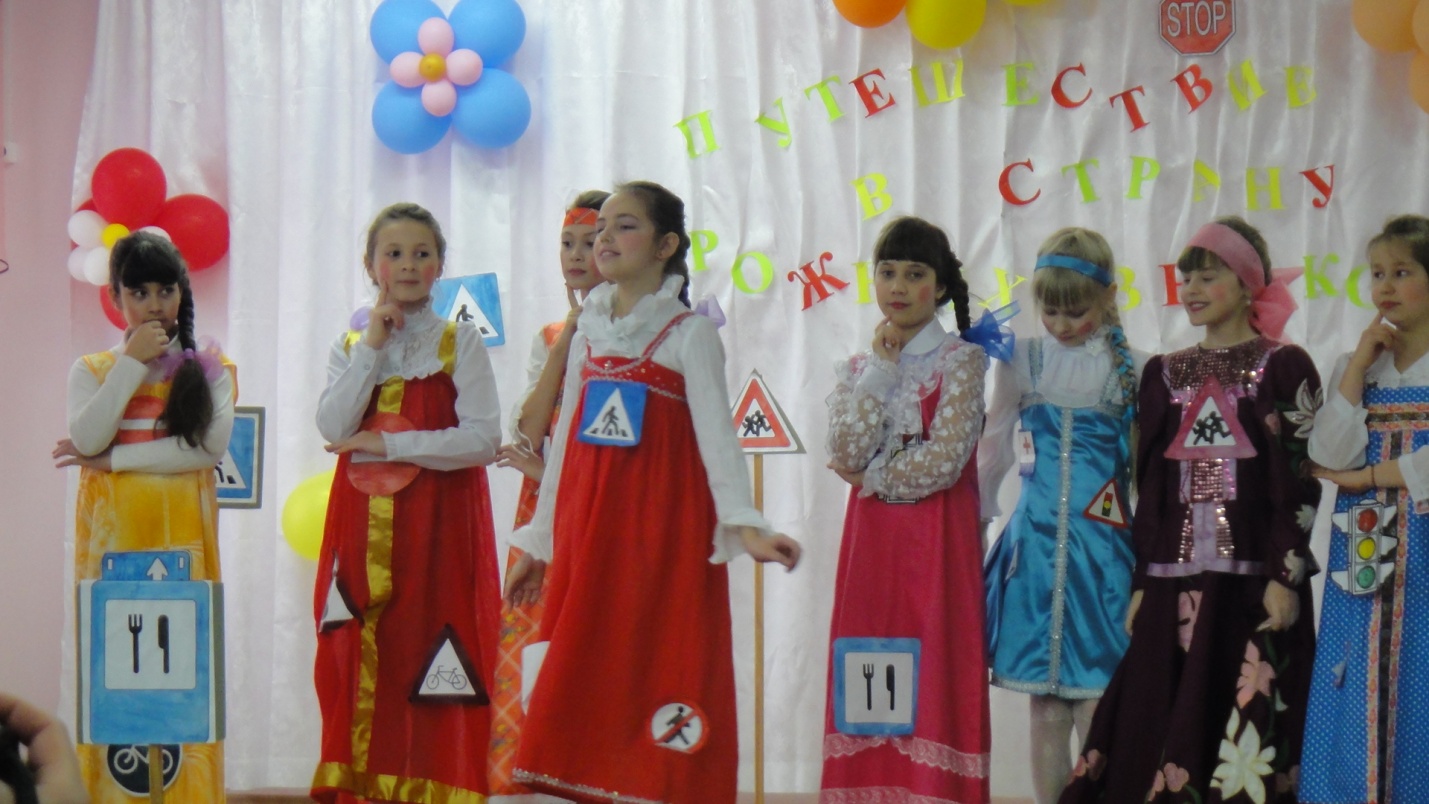 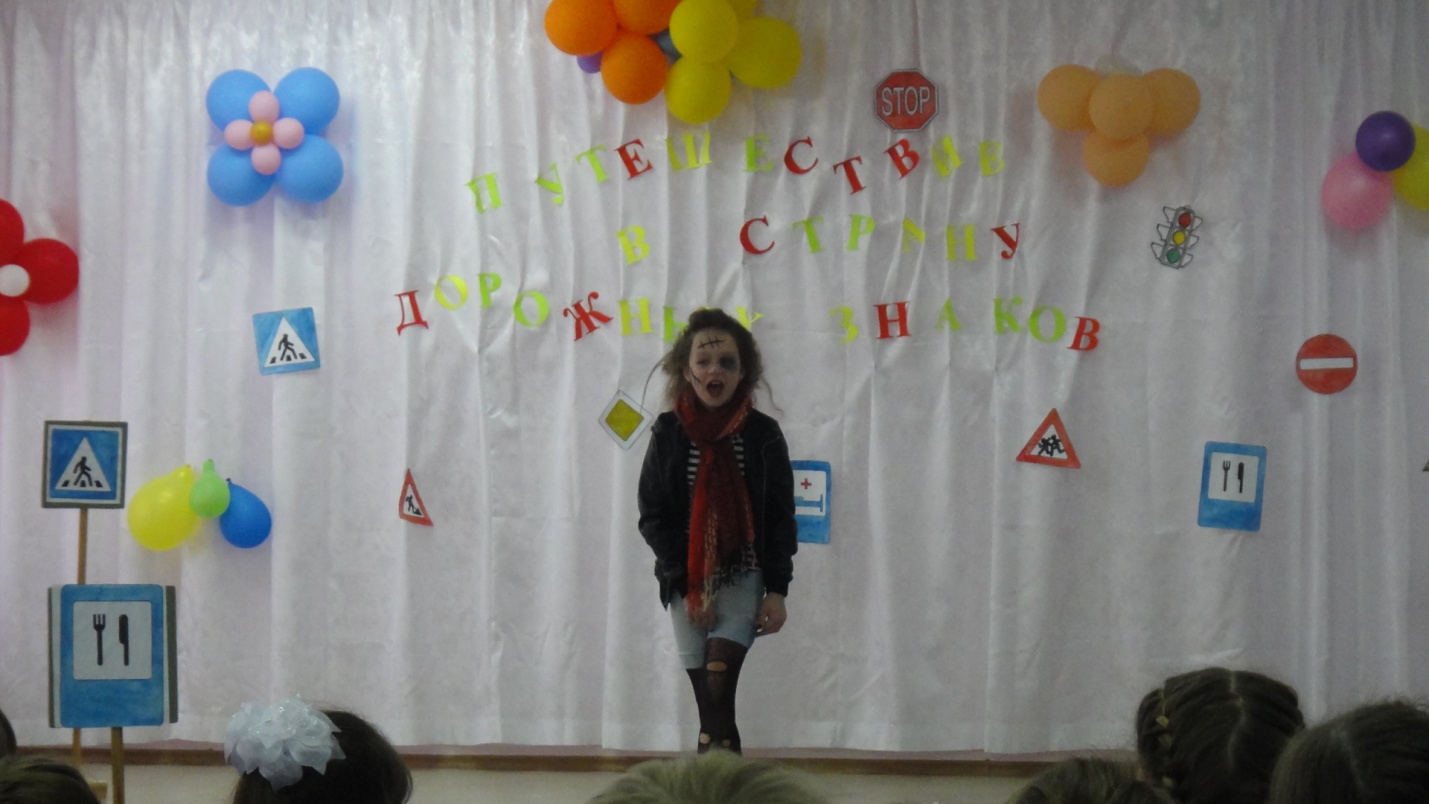 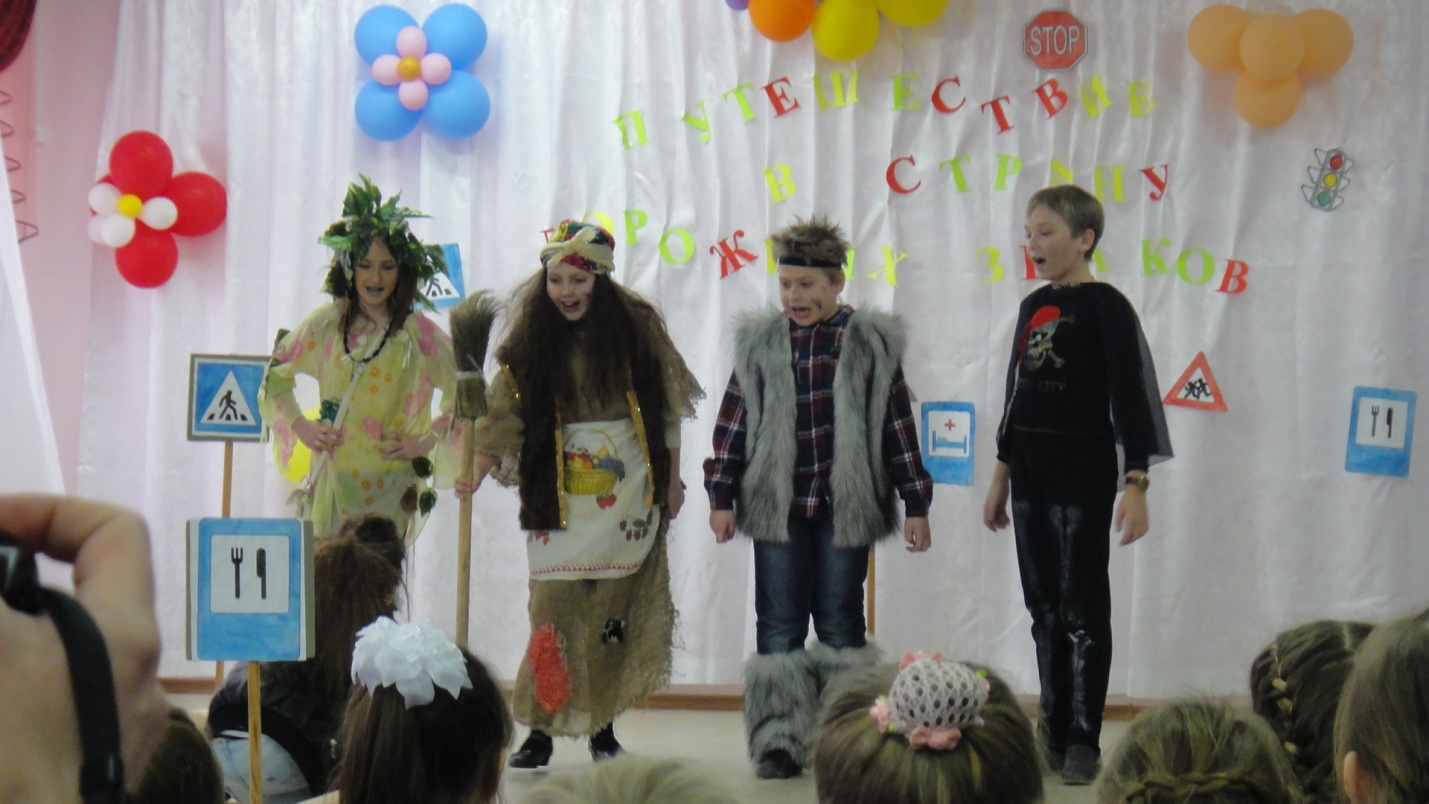 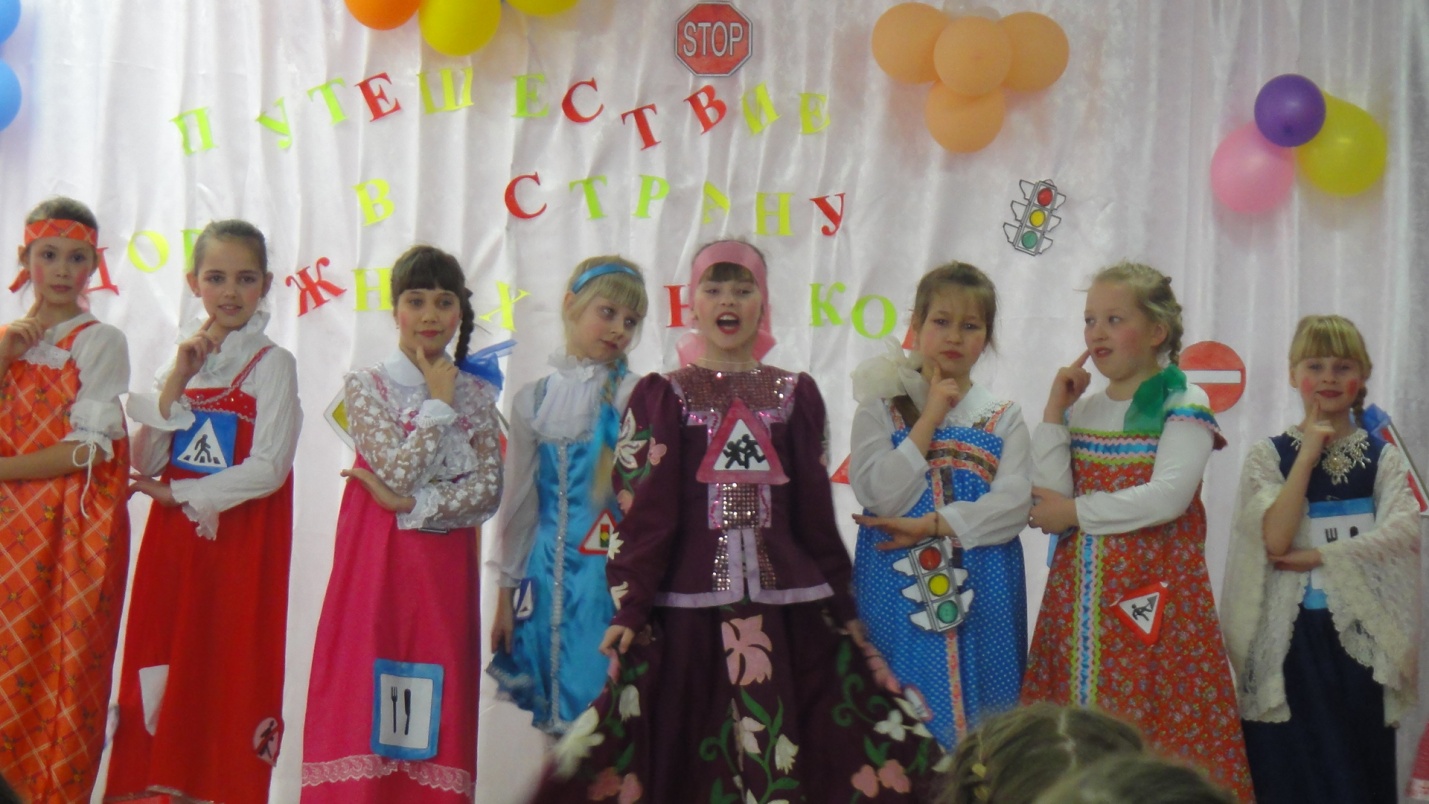 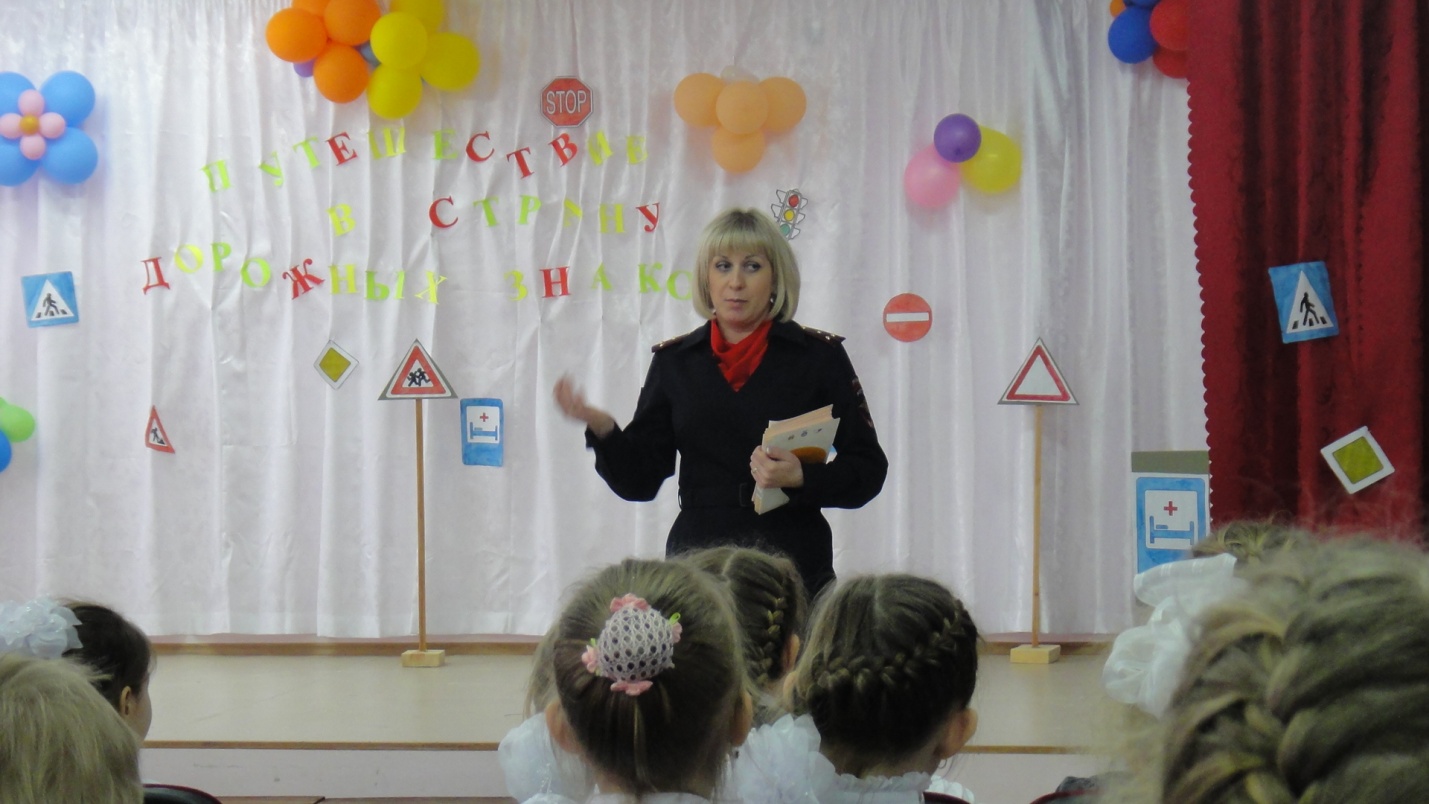 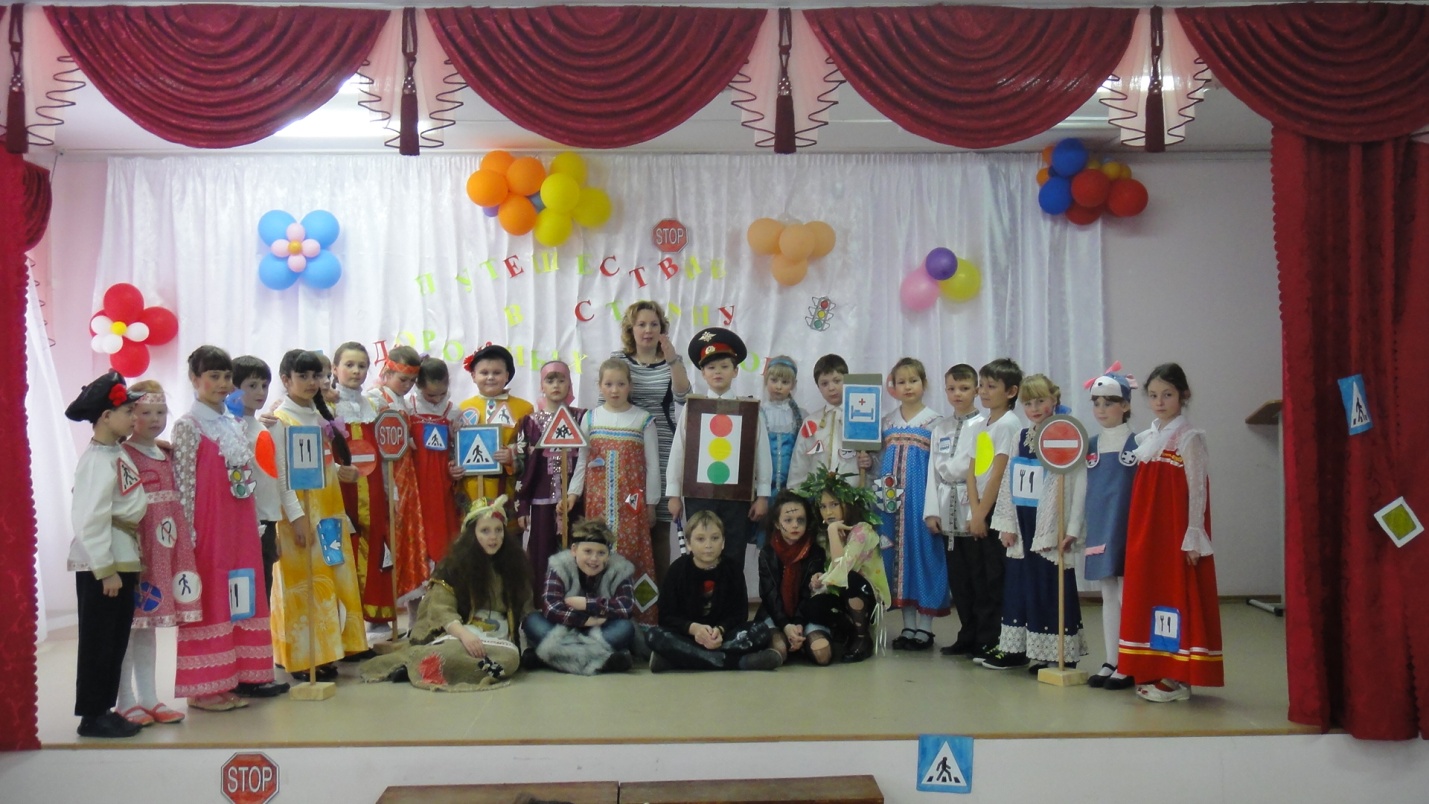 № п/пСрокиМероприятияРесурсыУчастники115-23.121 этап. Сбор информации. Самостоятельные исследования учащихся:- Изучение правил дорожного движения,- Изучение  специальной литературы,- Проведение анкетирования учащихся начальной школы и выделение соответствующих выводов, - Подготовка праздника-сказки на параллель первых классов и для воспитанников детского сада.Средства Интернет, словари, специальная литература, помощь родителейУченики 3б210.01-21.012 этап. Подготовка к защите поектов по правилам дорожного движения по группам.- Деление учащихся на 4 творческие группы.- Подготовка в группах презентаций по правилам дорожного движения, стенгазет, стихов, литературных произведений.Помощь кл. руководителя, родителейЧлены творческих групп322.013 этап. Защита проектов. Ребята по группам в творческой форме защищают свои проекты.Члены творческих групп422.014 этап. Оформление выставки «Зная правила движения – на дороге нет проблем!»Помощь кл. руководителя, родителейЧлены творческих групп510.01-1.025 этап. Подготовка  праздника.- Ребята разучивают сценарий, на внеурочном занятии делают знаки дорожного движения. - Родители оказывают помощь в изготовлении декораций, костюмов.Помощь кл. руководителя, родителейУченики 2б, родители62.026 этап. Праздник (показ сказки) «Путешествие в страну дорожных знаков» на параллель первых классов.Ребята под руководством классного руководителя проводят для первоклассников праздник, по окончанию праздника выступает инспектор по профилактике правонарушений Храмова И.В. Также привлечены телевидение «Теле Ока» и  газета «Павел Перевозчик.Ученики 3б, ученики 1 классов, родители, инспектор по профилактике правонарушений Храмова И.В. Мероприятие было показано по кабельному телевидению «Теле Ока» г. Павлово 14 и 15 февраля; по ННТВ 18 февраля. Также были заметки в газетах «Павловский металлист», «Павел Перевозчик» о проведенном мероприятии.73.027 этап.  Праздник (показ сказки) «Путешествие в страну дорожных знаков» для воспитанников детского сада.Ребята под руководством классного руководителя проводят для воспитанников детского сада МДОУ №1 «Калинка» праздник.Ученики 3б, воспитанники детского сада, родители